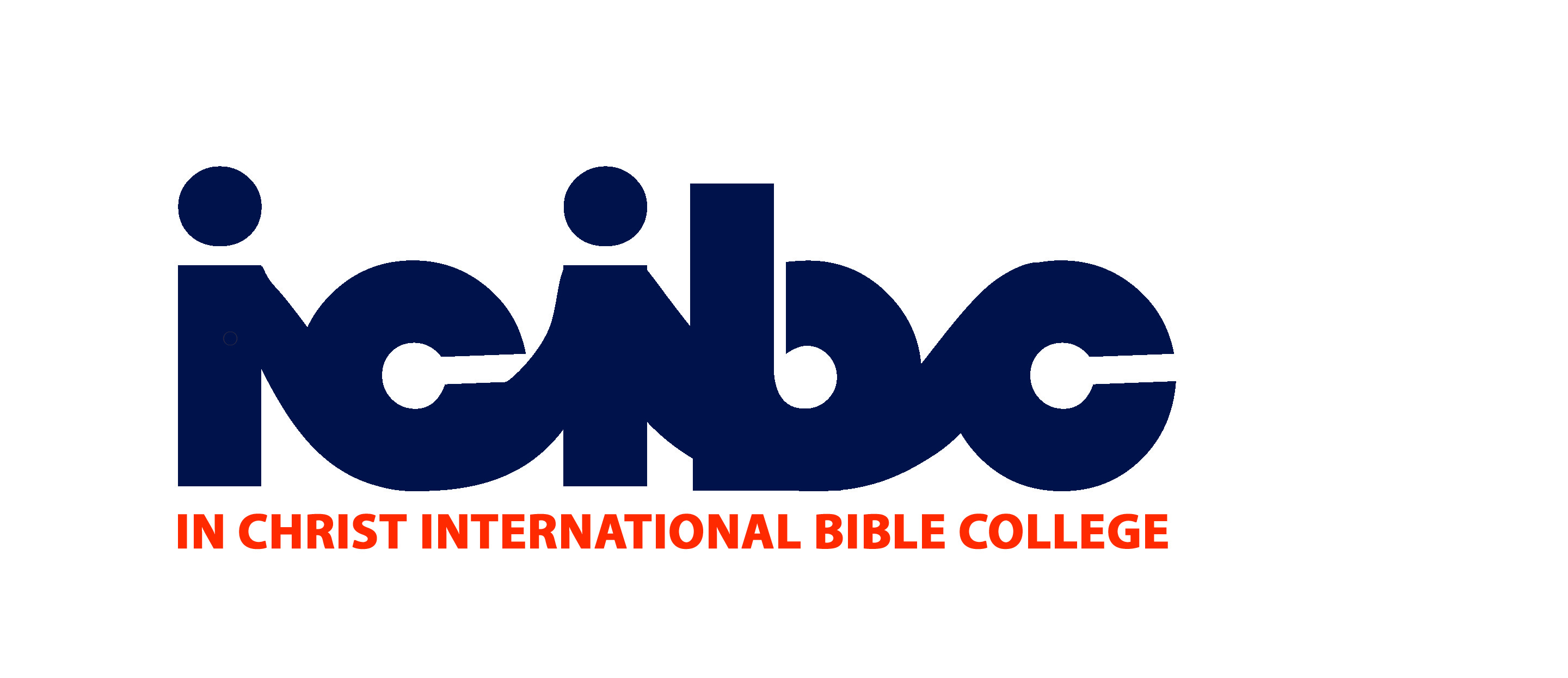 STUDENT #: _____________________			CAMPUS CODE: LAKE-LA-EXTSTUDENT HANDBOOK AND ORIENTATION ACKNOWLEDGMENTAn accrediting organization is a “watchman on the wall.”  Webster defines accreditation as to give trust or confidence to; to vouch for; to recommend; to furnish with credentials, as an envoy or ambassador.  Every accreditation group is not the same.  They are different and are focused in different areas of accreditation.Accrediting Commission International is an international accrediting commission which holds as its primary objective the encouragement and maintenance of sound scholarship and the highest academic achievement in the areas of private education.  Quality education is the goal at all times.  Its purpose is the preparation of quality education in private schools, colleges, and theological seminaries.  It is a non-governmental body and makes no claim to be connected with the government.  Accrediting Commission International is primarily a private school association unrelated to government accreditation.A degree covers the major taken with that degree.  A student or potential student must understand that credits taken in one type of program may or may not transfer to another type program.  This is the sole determination of the receiving institution. The job market is highly competitive.  Training is specialized in most fields.  A graduate in one field may have difficulty in being hired in a field they are not certified for.My signature on this form verifies that I have attended Student Orientation or listened to the Student Orientation CD.  My signature on this form also verifies that I have received and read the In Christ International Bible College Student Handbook and that I agree to abide by the policies stated therein.  I understand the type of degree for which I have applied and neither ACI nor In Christ International Bible College are responsible for my employment goals.Printed Student Name: ___________________________________________________________Student Signature: ______________________________________________________________Date: _________________________________________________________________________